3 класс.  Тесты.  Визитные карточки России.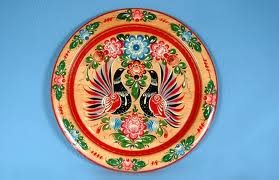 1.Назовите  вид  росписи:А) ХохломскаяБ)  Гжельская     В)  Городецкая 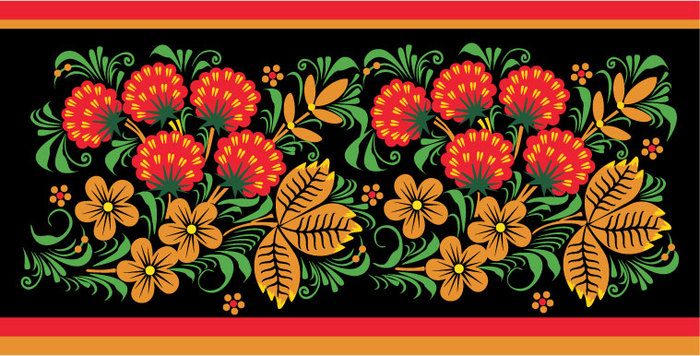 2.Назовите вид росписи:А) ХохломскаяБ)  ГжельскаяВ)  Городецкая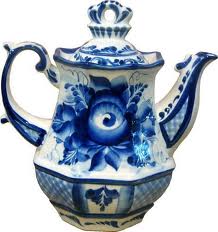 3.Назовите вид росписи:А) ХохломскаяБ)  ГжельскаяВ) Городецкая 4.В  стихотворение  вместо  точек вставьте подходящее  словосочетание: Жёлтый вечер,  …,                     А) чёрный кот И купавки, как огонь,                 Б) чёрный конь      Птицы смотрят из ларца-           В) чёрная пантера      Чудо роспись Городца!               Г) чёрный пёс 5. Элементы  какой  росписи  здесь перечислены: Завитки					  А) Городецкая           Дуги                                                       Полосочки                                           Б) Хохломская           Травинки           Сеточки                                                 В) Гжельская            Точки6.  Элементы   какой   росписи здесь   изображены?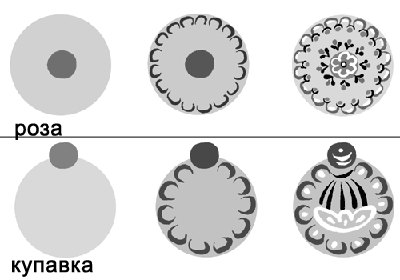  А) ГородецкаяБ)  ХохломскаяВ)  Гжельская   7.По   этому  цветосочетанию  мы узнаём  гжель:А) Зеленовато–голубоеБ) Сине–голубоеВ) Зелёно-синееГ) Золотисто-жёлтое  8. Как  называется  вид  орнамента  хохломской  росписи, когда
листья  и  цветы нарисованы  в  виде  золотых завитков  на  красном  или чёрном фоне:А)  «Травка»Б)   «Ягодка»В)   «Кудрина»    9.Какой  самый  излюбленный  узор  у гжельских  мастеров:      А) пион Б)  ромашка      В)  роза           Г)  астра10.Завершающий  этап  городецкой  росписи называют  «оживкой»,  т. к.  именно после  неё  весь рисунок словно оживает. «Оживку» делают:А) синей и чёрной краскойБ) белой и серой краскойВ) белой и чёрной краской     Г) бежевой и зелёной краской 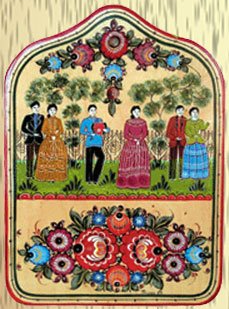 ОТВЕТЫ   к  тестам.1 (В) Городецкая роспись2 (А) Хохломская роспись3 (Б) Гжельская роспись4 (Б) Чёрный конь5 (В) Гжельская роспись6 (А) Городецкая роспись7 (Б) Сине-голубое8 (В) Кудрина9 (В) Роза10 (Б) Белой и чёрной краскойКоманда      «Мастера»Девиз:Славен испокон вековТруд народных мастеров. Песня: «Русские сувениры» (В. Ефремов — Я. Голяков).Ванька-встанькаИ матрешка, ярославский петушок,Среднерусское лукошкоИ сибирский туесок.Припев:Чудо, чудо, чудеса!Рукотворная краса.Сувениры из РоссииСлавят испокон вековЧудо-руки золотыеСлавных русских мастеров!Команда     «Мастера»Девиз:Славен испокон вековТруд народных мастеров. Песня: «Русские сувениры» (В. Ефремов — Я. Голяков).Ванька-встанькаИ матрешка, ярославский петушок,Среднерусское лукошкоИ сибирский туесок.Припев:Чудо, чудо, чудеса!Рукотворная краса.Сувениры из РоссииСлавят испокон вековЧудо-руки золотыеСлавных русских мастеров!команда     «Мастера»Девиз:Славен испокон вековТруд народных мастеров. Песня: «Русские сувениры»  (В. Ефремов — Я. Голяков).Ванька-встанькаИ матрешка, ярославский петушок,Среднерусское лукошкоИ сибирский туесок.Припев:Чудо, чудо, чудеса!Рукотворная краса.Сувениры из РоссииСлавят испокон вековЧудо-руки золотыеСлавных русских мастеров!